การควบคุมเอกสารคุณภาพประวัติการแก้ไข									จำนวน          หน้ามาตรฐานที่ 3 การติดเชื้อในบุคลากรขณะปฏิบัติงานวัตถุประสงค์ เพื่อป้องกันและควบคุมการติดเชื้อในบุคลากรสุขภาพขณะปฏิบัติงาน มาตรการป้องกันการติดเชื้อในบุคลากรขณะปฏิบัติงาน ปฐมนิเทศเจ้าหน้าที่ใหม่ เพื่อประกาศนโยบายการติดเชื้อ เรื่อง การสวมชุด PPE การล้างมือ และแนวทาง NSI จัดอบรมเจ้าหน้าที่ (เดิม) เกี่ยวกับมาตรการ IC ปีละ 1 ครั้ง  และมีการติดตาม (IC round) ทุก 6 เดือนการสร้างเสริมภูมิคุ้มกันโรคติดเชื้อที่ป้องกันได้ด้วยวัคซีน (Pre-exposure prophylasix, active immunization) ได้แก่ ไวรัสตับอักเสบบี (เฉพาะกลุ่ม) และไข้หวัดใหญ่ในทุกคน ร่วมกับงานวัคซีนเจ้าหน้าที่ทุกคนต้องได้รับการตรวจสุขภาพประจำปี และมีการคัดกรองโรคติดเชื้อ เช่น วัณโรค , ไวรัสตับอักเสบบี (เฉพาะกลุ่ม) เป็นต้นมีระบบการคัดกรอง คัดแยกผู้ป่วย (screening and triage) และการระมัดระวังการสัมผัสโรค (isolation and precaution) โดยเฉพาะโรคติดต่อทางอากาศ ให้แต่ละหน่วยงานมีการจัด Zoning ในการแยกโรคผู้ป่วยการรณรงค์ ให้ความรู้เกี่ยวกับโรคติดต่อ ติดเชื้อ จากการปฏิบัติงาน ได้แก่ วัณโรค ไข้เลือดออก  จัดเตรียมอุปกรณ์ป้องกันและชุด PPE ให้พร้อมใช้ และผู้ปฏิบัติงานต้องปฏิบัติตามแนวทางการสวม PPE ได้อย่างถูกต้องประเมินบุคลากรผู้สัมผัสโรคติดเชื้อที่อาจติดต่อได้และจัดหาการป้องกันด้วยยาต้านจุลชีพหรือการให้ภูมิคุ้มกันภายหลังการสัมผัส (post-exposure prophylasix)หากพบบุคลากรในหน่วยงาน เกิดโรคติดเชื้อตามที่กำหนดไว้ข้างต้น ให้ IC ประจำหน่วยงานแจ้ง ICN ทันทีที่พบเหตุการณ์ ลงบันทึกโปรแกรมความเสี่ยง และบันทึกตัวชี้วัด IC ของหน่วยงาน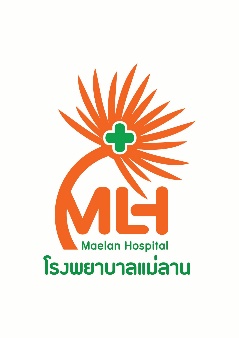 ระเบียบปฏิบัติ(System Procedure) ระเบียบปฏิบัติ(System Procedure) จำนวน........2…หน้า....เรื่อง  แนวทางปฏิบัติ มาตรฐานจำเป็น 9 ข้อ(มาตรฐานที่ 3 การติดเชื้อในบุคลากรขณะปฏิบัติงาน  )หน่วยงานที่ใช้ เจ้าหน้าที่โรงพยาบาล/ฝ่าย/หน่วยงาน/ทีมคร่อมหน่วยงานที่ใช้ เจ้าหน้าที่โรงพยาบาล/ฝ่าย/หน่วยงาน/ทีมคร่อมรหัสเอกสาร LED-QM-001-00วันที่เริ่มใช้  8 พฤศจิกายน 2565วันที่เริ่มใช้  8 พฤศจิกายน 2565 หน่วยงาน /ทีม:    ทีมนำคุณภาพโรงพยาบาล หน่วยงาน /ทีม:    ทีมนำคุณภาพโรงพยาบาลผู้จัดทำ :           (  พว.ธัญลักษณ์ ศรีสุวรรณ์)                                                  ตำแหน่ง ICNผู้จัดทำ :           (  พว.ธัญลักษณ์ ศรีสุวรรณ์)                                                  ตำแหน่ง ICNผู้ทบทวน    ………………………………………….                      (  พว.กรองกาญจน์  นันทวิสุทธิ์  )                                                   ตำแหน่ง เลขานุการทีมนำคุณภาพโรงพยาบาลผู้ทบทวน    ………………………………………….                      (  พว.กรองกาญจน์  นันทวิสุทธิ์  )                                                   ตำแหน่ง เลขานุการทีมนำคุณภาพโรงพยาบาลผู้อนุมัติ :        …………………………………;                 (นพ.อับดุลย์มะรุสดี ศิริกุล )                                 ตำแหน่ง   ผู้อำนวยการโรงพยาบาลแม่ลานผู้อนุมัติ :        …………………………………;                 (นพ.อับดุลย์มะรุสดี ศิริกุล )                                 ตำแหน่ง   ผู้อำนวยการโรงพยาบาลแม่ลานครั้งที่วันที่ประกาศใช้รายละเอียดเลขหน้า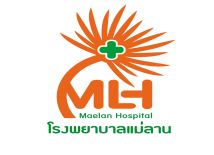 ระเบียบปฏิบัติ (System Procedure)เลขหน้า     1  / 2เรื่อง  แนวทางปฏิบัติ มาตรฐานจำเป็น 9 ข้อ(มาตรฐานที่ 3 การติดเชื้อในบุคลากรขณะปฏิบัติงาน  )รหัสเอกสาร LED-QM-001-00ระเบียบปฏิบัติ (System Procedure)เลขหน้า     2  / 2เรื่อง  แนวทางปฏิบัติ มาตรฐานจำเป็น 9 ข้อ(มาตรฐานที่ 3 การติดเชื้อในบุคลากรขณะปฏิบัติงาน  )รหัสเอกสาร LED-QM-001-00